PRESENTATION PROPOSAL FORMThis form must be completed and submitted with the full manuscript of your presentation proposal.DEADLINE: 15 March 2019You may have to Enable Editing in the warning pop-up: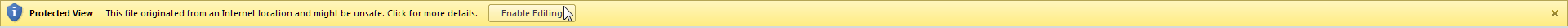 Click on each  below and start typing … (To see  click on  in the ribbon/toolbar.)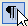 Type your information, save and then e-mail it with your proposal  to the Academic Coordinator.PTO to select your Presentation CategoriesTABLE OF PRESENTATION CATEGORIESYour proposal will be sent to reviewers according to the categories that you select below.Educational LEVELClick appropriate educational levels:In the case of research, the TYPE of researchClick appropriate types of research:Focus THEMESClick at most three Focus THEMES (note – click again to un-select):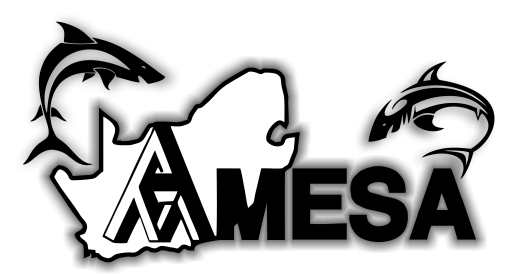 The Academic Coordinator Jayaluxmi Naidoo Cell: 0744752938 Email: jaya@amesa.org.zaFormat of Presentation (click one only):Long Paper   Short Paper   How I teach   Poster   1 h Workshop   2 h Workshop Presentation Categories:Select your Presentation Categories overleaf to help the Programme Committee to find you an appropriate reviewerTitle of Presentation:Author(s):Presenting Author(s):Contact Details of Presenting Author:Postal Address:      City:      Postal Code:      Telephone no:          	Cell no:      	Fax no:          E-mail:      Only for Long Papers:If accepted, publish my Long Paper in the AMESA 2019 Proceedings?    YES      NO Any other information e.g. equipment requests, limitation in workshop numbers, … :1.	Foundation Phase  (Grade R–3)4.	Further Education and Training (FET)2.	Intermediate Phase  (Grade 4–6)5.	Teacher Education (pre- & in-service training)3.	Senior Phase  (Grade 7–9)1.	Empirical/ Experimental4.	Ethnographic/Interpretative2.	Statistical5.	Theoretical/Philosophical3.	Case study6.	Action researchIndigenous Knowledge Systems15.		Reasoning, proof and proving2.	Financial Mathematics16.		Problem solving and modelling 3.	Mathematical Literacy17.		Functions and graphs4.	Teaching and learning of geometry18.		Numeracy5.	Teaching and learning of probability19.		Classroom practice6.	Teaching and learning of algebra20.		Geometrical and spatial thinking7.	Teaching and learning of calculus21.		Measurement, focusing on primary education8.	Teaching and learning of patterns and sequences22.		Mathematics education in a multilingual and multicultural environment9.	Teaching and learning of fractions23.		Mathematics curriculum development10.		Motivation, beliefs and attitudes towards mathematics and its teaching24.		Assessment in mathematics education11.		Mathematical knowledge for teaching25.		Mathematics education at secondary level and access to tertiary level12.		Mathematics in context26.		In-service education, professional development of mathematics teachers13.	Enhancing learner understanding of mathematical concepts27.		Other suitable focus themes (please state here):       14.	The use of technology in the teaching and learning of mathematics